招聘岗位与基本待遇人文社会科学“杰出青年学者”与“优秀青年学者”
  年薪制教师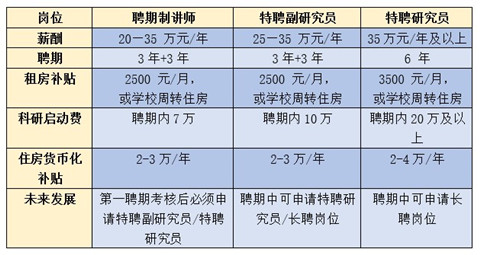 岗位基本条件基本待遇武汉大学“人文社会科学杰出青年学者”年龄不超过50周岁；学术造诣和学术影响应达到国家高层次人才水准。薪酬不低于税前70万元/年科研经费50-100万元安家费100-150万元武汉大学“人文社会科学优秀青年学者”年龄不超过45周岁；在海内外知名大学、知名研究机构取得博士学位或完成博士后研究工作；有较大学术创新潜力和较强学术组织能力，已取得高水平标志性研究成果，学术水平应达到国家高层次（青年）人才水准。不低于50万元/年科研经费30-50万安家费100-150万